Пять главных правил здорового питания для долголетия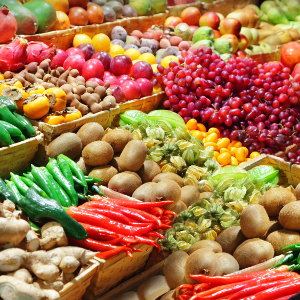 Наши каждодневные пищевые привычки, которые вроде бы никак не отражаются на самочувствии моментально, оказывают на здоровье системное влияние, подчеркивают специалисты. Неправильное питание увеличивает риск возникновения сердечно-сосудистых болезней, артериальной гипертонии, ожирения, сахарного диабета, рака. Каких же правил нужно придерживаться за столом, чтобы избежать опасных заболеваний и сохранить здоровье на долгие годы?1. МЕНЮ МЕНЯЕТСЯ ВМЕСТЕ С ЧЕЛОВЕКОМНа уровне интуиции и здравого смысла понятно – питание должно быть соизмеримо тому, сколько энергии тратит человек: нельзя много есть при сидячей работе и, наоборот, голодать при больших нагрузках. Если ориентироваться на цифры, то в сутки среднему человеку достаточно 2000 килокалорий. – Например, в период бурного роста 15-16-летний мальчик-подросток может съедать большое количество пищи: она легко усваивается и не оставляет никаких неприятных последствий в виде жировых отложений. Но уже в 18–20 лет питание должно стать более умеренным. В противном случае к 25-ти годам у мужчины могут появиться висцеральные (внутренние) жировые отложения в области брюшной полости, сальника, брыжейки, в печени, иными словами, появится маленький животик, а к 35–40 проявится абдоминальное ожирение (избыток жира в верхней половине туловища и на животе), и возрастет риск сердечно-сосудистых заболеваний. К сожалению, так сегодня выглядит стереотипный портрет россиянина. В возрасте 30–60 лет наши мужчины, в среднем, потребляют 3500–4000 Кк. Чтобы сбалансировать питание, им можно смело сократить количество пищи вдвое.КСТАТИСекрет пирамидыПридерживаться правильного рациона взрослому человеку поможет «секрет пирамиды». Ежедневный набор продуктов должен соответствовать простой схеме: основа «пищевой пирамиды» – овощи и фрукты (например, на 1 день достаточно одной порции овощного салата и, как минимум, двух больших фруктов, самый простой вариант – двух яблок).На втором месте – злаки (утренние каши, зерновой хлеб).Далее – бобовые (гороховые и бобовые содержат большое количество растительного белка, т.е. необходимые аминокислоты).Что касается рыбы и мяса, то диетологи рекомендуют выбирать рыбу холодных морей и есть ее не менее двух раз в неделю; мясо достаточно употреблять 1–2 раза в неделю. При этом делать упор на индейку, кролика, куриное мясо без кожи (в ней содержится много жирных кислот, жиров и холестерина), нежирные сорта говядины.2. ЗАВЕСТИ БУДИЛЬНИК НА ОБЕДУ человека ежедневно должно быть 3 приема пищи и 2 перекуса, говорят эксперты. Причем, приемы пищи означают не десерты и закуски, а полноценную еду – завтрак, обед, ужин (каши, супы, мясо, курицу, овощи, фрукты). Ужинать надо как минимум за два часа до сна. Основные продукты для перекусов – фрукты и овощи, на сладкое — сухофрукты, цукаты, фруктовые чипсы.3. ПОВЕСИТЬ ЗАМОК НА СЛАДКУЮ ЖИЗНЬВ дневном меню должно быть как можно меньше сахара и сладкого. Согласно рекомендациям Всемирной организации здравоохранения (ВОЗ) дневная норма потребления сахара для здорового человека не должна превышать 50 грамм (около 10 чайных ложек). В случае наличия или предрасположенности к хроническим заболеваниям – например, к ожирению, гипертонии, нарушениям углеводного обмена, это количество сокращается до 30 грамм, а при заболевании почек, сахарном диабете – до 15–20 грамм.Ситуация усугубляется тем, что мы не просто сами добавляем сахар в блюда и напитки, но и употребляем так называемый «добавочный сахар» в составе покупных продуктов. Даже горчица, майонез, кетчуп содержат сахар, не говоря про сладкие напитки, соки, сиропы, газировку, молочный шоколад, мучные и кондитерские изделия. Этот дополнительный сахар, по сути, не имеет пищевой ценности, лишь увеличивая энергетическую ценность блюда. «Скрытый» сахар обязательно надо учитывать, рассчитывая ежедневную норму.4. УБРАТЬ СОЛОНКУ СО СТОЛАВажно употреблять меньше соли в чистом виде и максимально сократить чрезмерно соленые продукты (твердые сыры, колбасные изделия, соленья, сельдь, копчености, консервы, майонез, кетчуп, соевый соус), советуют специалисты. Как и в случае с сахаром, ВОЗ ограничивает дневную норму соли для здорового человека – не более 7 г в день (одна столовая ложка). При риске или наличии хронических заболеваний – 4 — 5 г.Соль задерживает жидкость, поэтому при чрезмерном употреблении соли жидкость накапливается в организме. А это является причиной повышения диастолического («нижнего») артериального давления в молодом возрасте. . Кроме того, появляются «рыхлость», вялость. Отекает лицо, особенно веки, по вечерам – ноги.Для контроля за потреблением соли специалисты рекомендуют не подсаливать дополнительно после приготовления блюда за столом. Использовать больше специй – различные смеси трав и морской соли, перец, морскую, каменную, йодированную соль (5-6 г йодированной соли в сутки – хорошая профилактика йодного дефицита). К соленьям, копченьям, консервам, твердым сырам относиться как к закускам – есть по 1 — 2 кусочка.5. ПОСТАВИТЬ ЖИРНЫЙ КРЕСТ НА ЖИРНОМПятое правило — меньше жира. Желательно сократить или отказаться от жирных мясных продуктов (разрешается курица, индейка, кролик и нежирные сорта говядины), жирных молочных продуктов (йогурты не более 5%, сметана не более 10%), продуктов с большим содержанием трансизомерных жирных кислот (практически все кондитерские изделия: торты, конфеты, вафли, чипсы и все, что хрустит).Сегодня мы тратим гораздо меньше энергии, чем наши предки, чтобы есть в огромном количестве жирные продукты. Для того, чтобы есть 20% сметану и цельные молочные продукты, нужно жить в начале 20-го века – ходить пешком, не пользоваться лифтом, работать не земле и заниматься физическим трудом!Пищевые привычки вырабатываются с детства. Но изменить подход к выбору продуктов, сбалансировать свое питание можно в любом возрасте. И при этом совершенно не обязательно дожидаться болезней – начните сейчас!Зав.организационно- методическим отделом Володина Л. В.